Tópico 2Tema Central A Estética e a Teoria da Arte na Antiguidade e na Idade MédiaSumário:As teorias da arte de Platão; Entre Sócrates e Platão e o Belo enquanto valor ético e moral; As teorias da arte de Aristóteles; O belo para Aristóteles; As teorias da arte helenísticas; Os filósofos neoplatónicos; Marciano Capella e as Artes Liberais; Santo Agostinho.Duração da Lição: 30 de Outubro a a 26 de Novembro. Fórum. Tópico 2. Moderado.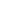 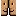 Fórum. Tópico 2. Não moderado.